Malatya Turgut Özal Üniversitesi	Personel Daire Başkanlığı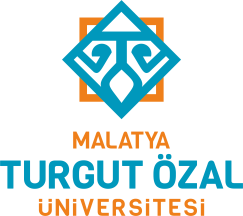 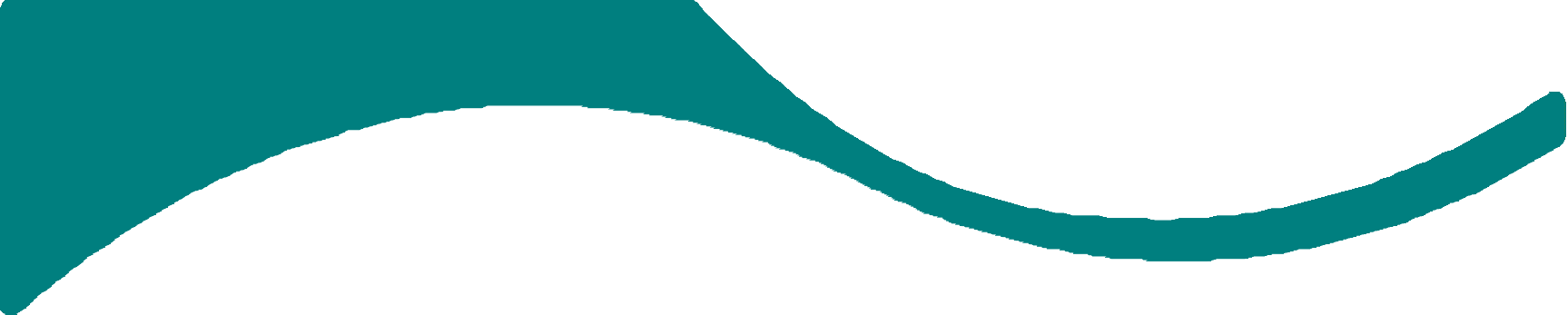 İdari Personel Birimi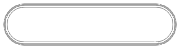 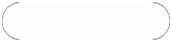 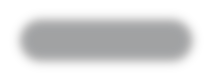 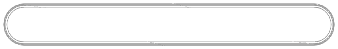 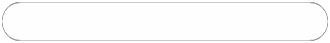 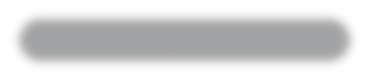 SORUMLULAR	İŞ SÜRECİ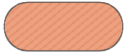 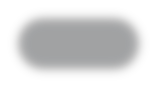 BAŞLANGIÇ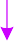 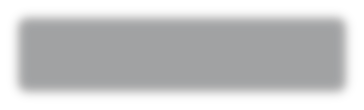 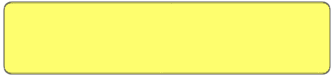 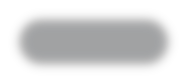 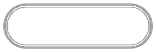 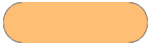 İlgili Birimİlgili personelin görev yaptığı birimden görevebaşladığına dair yazının gelmesi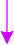 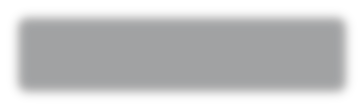 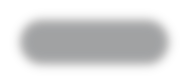 İdari Personel BirimiRektörlüğe ba ğlı birimlerde görev yapan personelin Kesenek Bilgi Sisteminden işe giriş bildirgesinin düzenlenmesi ve bildirgenin Tahakkuk Biriminegönderilmesi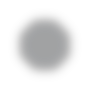 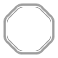 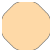 1 gün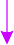 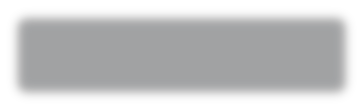 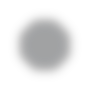 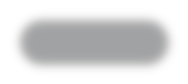 İdari Personel Birimiİlgili personelin hitap girişlerinin yapılarak özlük dosyanın Kadro İstatistik B irimine gönderilmesi1 gün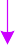 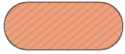 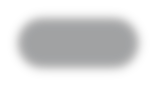 BİTİŞ